NATIONAL ASSEMBLYQUESTION FOR WRITTEN REPLY QUESTION NO: 2991			 				2991. Ms P T van Damme (DA) to ask the Minister of Communications: Whether the SA Broadcasting Corporation intends to recoup the R11 million bonus awarded to a certain person (name furnished) for securing a deal with a certain company (name furnished); if not, why not; if so, what are the relevant details? NW3305E			REPLYThe prospect of recovering the bonus is dependent on the advice which will be provided by the SIU. This case is currently still under investigation.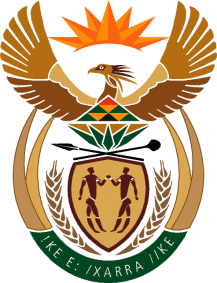 MINISTRY OF COMMUNICATIONS
REPUBLIC OF SOUTH AFRICAPrivate Bag X 745, Pretoria, 0001, Tel: +27 12 473 0164   Fax: +27 12 473 0585Tshedimosetso House,1035 Francis Baard Street, Tshedimosetso House, Pretoria, 1000
